certicate number	numberofsharesSTOCKCERTIFICATECorporateNameIncorporatedin:	,hasatotalauthorizedamountof	shares,at	parvalue.Thisistocertifythat	istheownerof	shares of	stockoftheabovenamedcorporation,whicharenon-assessable,fullypaidshares.Thetransferofthesesharesmustbedoneinaccordancewiththeby-lawsofthenamedcorporation,inperson,orbyadulyappointedattorneyorocerofthenamedcorporation,andrecordedinthebooksofthecorporation.PresidentSecretary	Treasurerifsold:For	received,I,		sellandtransfer	shares,ofthe	sharesrepresentedbythiscerticateto	,andappoint	the	,torecordthistransferinthecorporatebooks.NameofshareholderSignatureofshareholderWitnessSignatureandname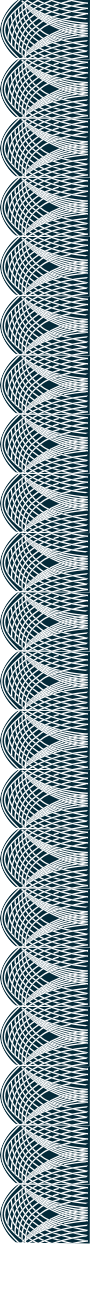 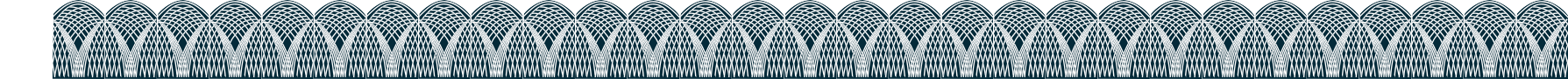 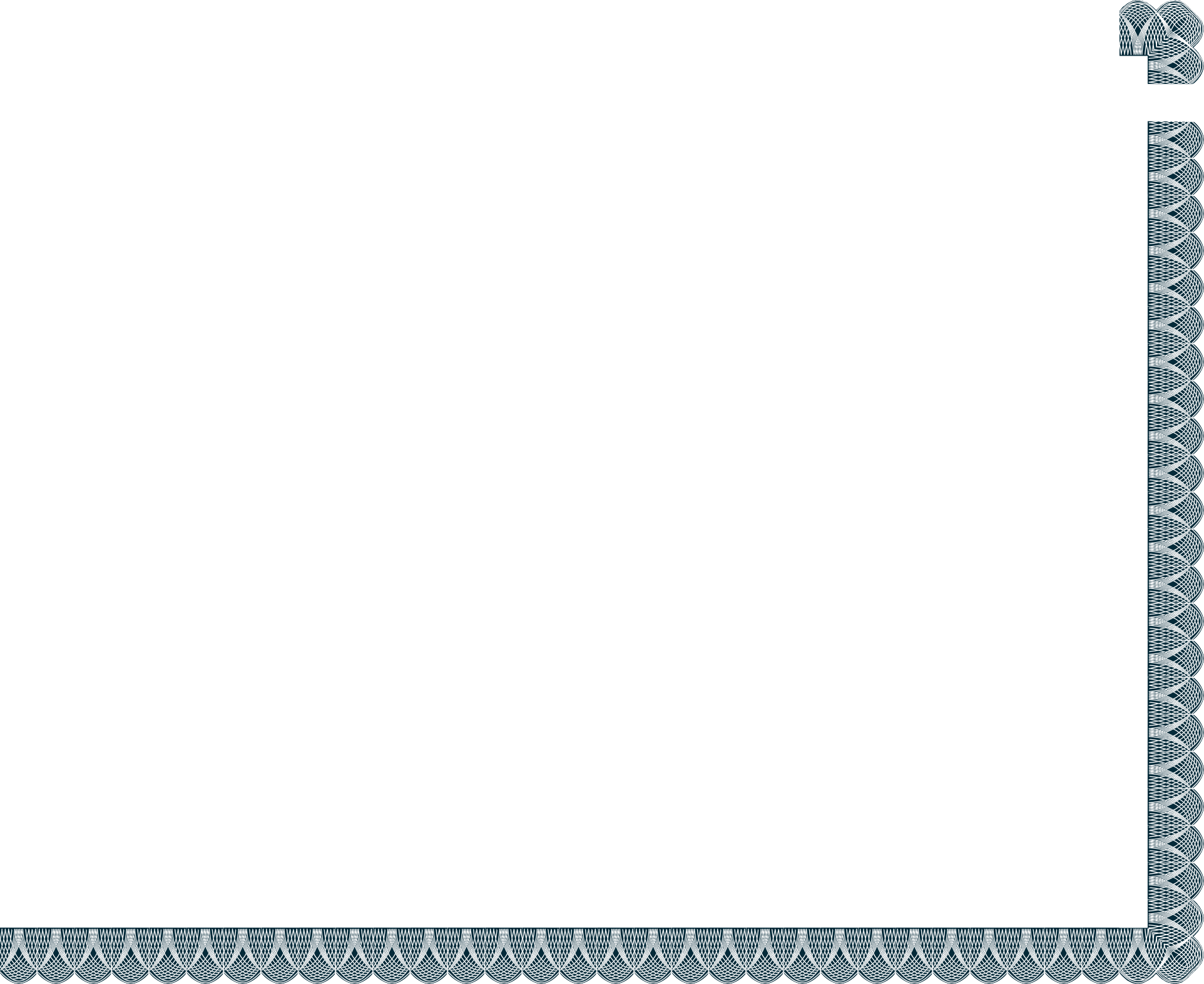 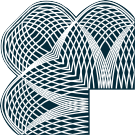 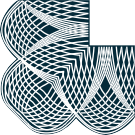 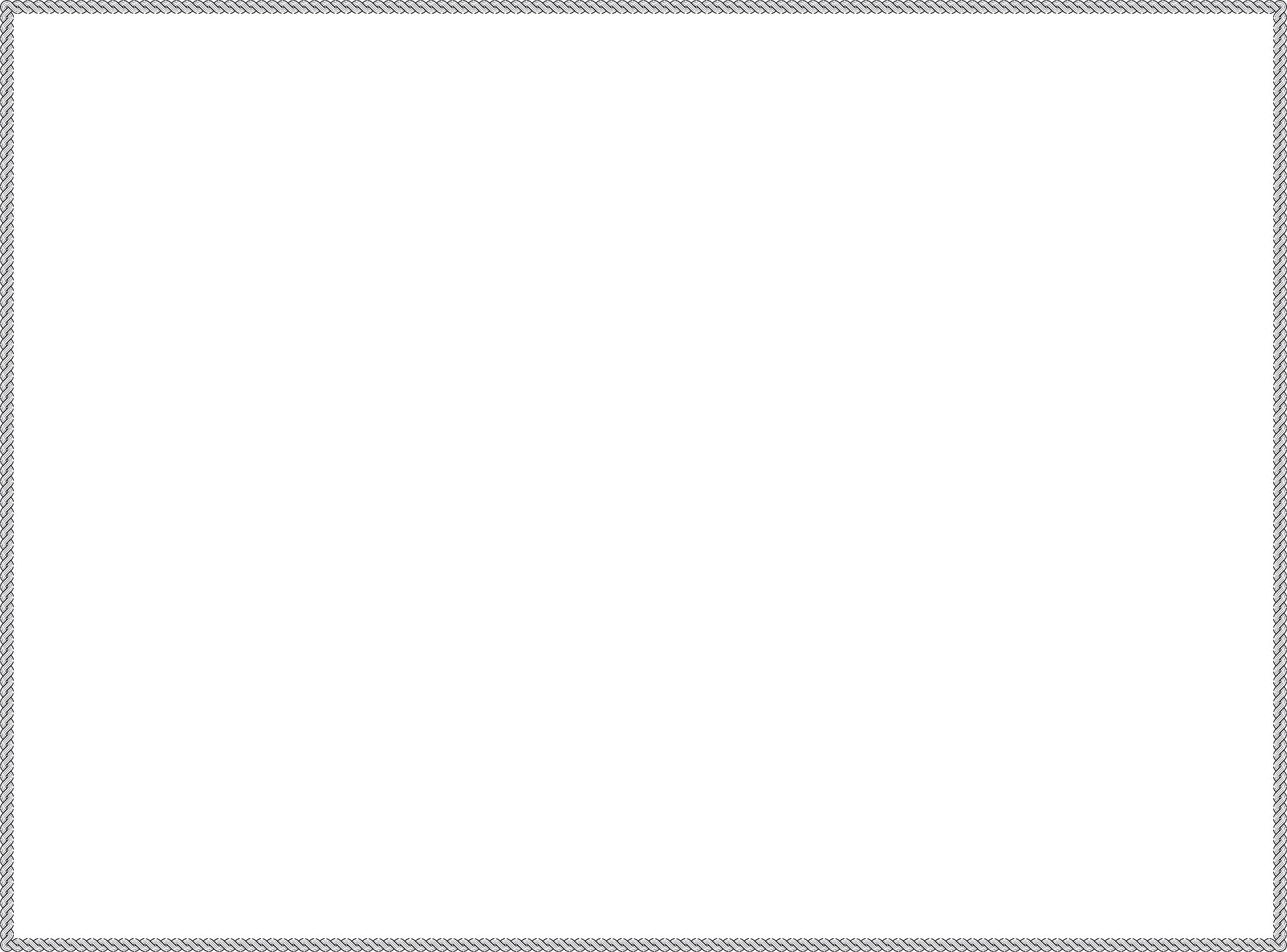 http://www.northwestregisteredagent.com